   Welcome to  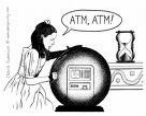 Team ATM  Dear Team ATM:  We are so excited that YOU are going to be on Team  ATM this year and look forward to seeing you in  September. We think that you will enjoy sixth grade,  and we will have fun learning, laughing, and growing together. Our curriculum in the sixth grade is challenging and rewarding.  Most students really enjoy sixth grade. We have lots of former students that still come back to visit us. We pride ourselves on creating a learning environment where everyone feels safe, accepted, and driven to work to their highest potential. In the meantime, have a wonderful summer–run, play, visit the beach, and explore. Take some time out to keep up with your summer reading, too. Visit the Abbott or Boston Public Library. Libraries always have innovative summer programs. Then, bring your smile and your imagination and you'll be ready for sixth grade. We are looking forward to meeting you.  See you soon!  Mr. Angelopolus & Ms. Trainor-Madigan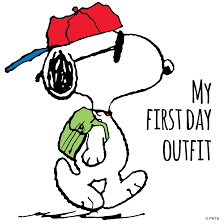 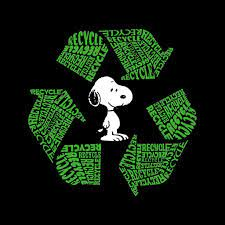 Team ATM “Green” Supply List  In order to go green, try to finish off some of last year’s supplies before getting new supplies. We all should try to think creatively to preserve our resources for a greener world & a greener wallet.Supply List Each Student will need:〇	1 Pencil case or clear Ziplock™ bag with the student’s name to contain the following…  1 Dozen pencils (or more!) 1 Handheld pencil sharpener 3 multi-color highlighters (or more!) 1 Pen (or more!) 1 Box of washable markers 1 Box of 12 or more colored pencils 1 Pair of scissors 1 Two Inch Binder 1 Pack of 3 or more glue sticks 1 Pack of Post-its™  2 Rolls of Scotch™ tape (or more!) 1 Two pocket folders for Homework 1 Pair of headphones with a plug (low tech old  school, not Bluetooth) A library card (can be Abbot, Boston, or any library!). Sign up for an Abbot card  here  https://marblehead.noblenet.org/eg/opac/register 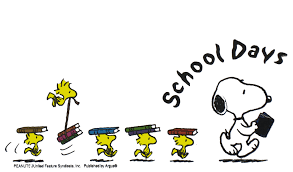 Team ATM would greatly appreciate donations of extras of the required items and anything from our wish list from below…Pencils1 Box of tissues (or more!)1 Roll paper towels (or more!)Thick/thin-all sizes all colors of Sharpies™ White-out Blue Painter’s Tape or Washi TapeCleaning wipes (i.e. Clorox or Lysol)Hand sanitizerColorful copy paperConstruction paperThin and thick Expo™Expo™  marker wipesTwo Heavy Duty Electric Pencil SharpenersBird Suet CakesPostage StampsEraser TopsElectric or manual 3 Hole PunchAllied Arts requests…1 One-subject notebook  & two pocket folder for World LanguageTwo pocket folder for General MusicThank you!